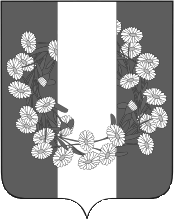 АДМИНИСТРАЦИЯ  БУРАКОВСКОГО СЕЛЬСКОГО ПОСЕЛЕНИЯ КОРЕНОВСКОГО РАЙОНАРАСПОРЯЖЕНИЕ 01.02.2019 года						                                             № 7-р                                                                  х. БураковскийО внесении изменений в распоряжение администрации Бураковского сельского поселения Кореновского района № 2-р от 11.01.2019 года«Об утверждении плана-графика закупок товаров, работ, услуг для обеспечения муниципальных нужд на 2019 год»В соответствии с Федеральным законом от 05 апреля 2013 года  № 44-ФЗ «О контрактной системе в сфере закупок товаров, работ, услуг для обеспечения государственных и муниципальных нужд»:1. Внести изменения в распоряжение администрации Бураковского сельского поселения Кореновского района № 2-р от 11.01.2019 года «Об утверждении плана-графика закупок товаров, работ, услуг для обеспечения муниципальных нужд на 2019 год» изложив приложение к распоряжению в новой редакции.2. Общему отделу администрации Бураковского сельского поселения Кореновского района (Абрамкина) обеспечить обнародование данного распоряжения в установленных местах и разместить на официальном сайте администрации Бураковского сельского поселения Кореновского района в информационно-телекоммуникационной сети «Интернет». 3. Распоряжение вступает в силу со дня его подписания.ГлаваБураковского сельского поселенияКореновского района                                                                         Л.И.Орлецкая 